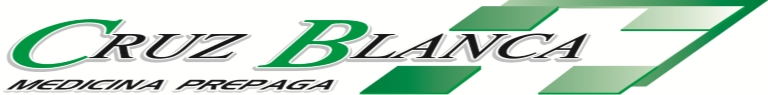                                                                                                      01  DE FEBRERO DE 2016.-Sres Asociados:En consideración de haberse aprobado por parte de las Autoridades Nacionales,un incremento de la cuota de Medicina Prepaga en un 9 %  a partir del 01 de FEBRERO de 2016 ; Ud. recibirá el cobro retroactivo de dicho mes junto con la cuota del mes de MARZO de 2016.-Saludos cordiales,La Dirección.